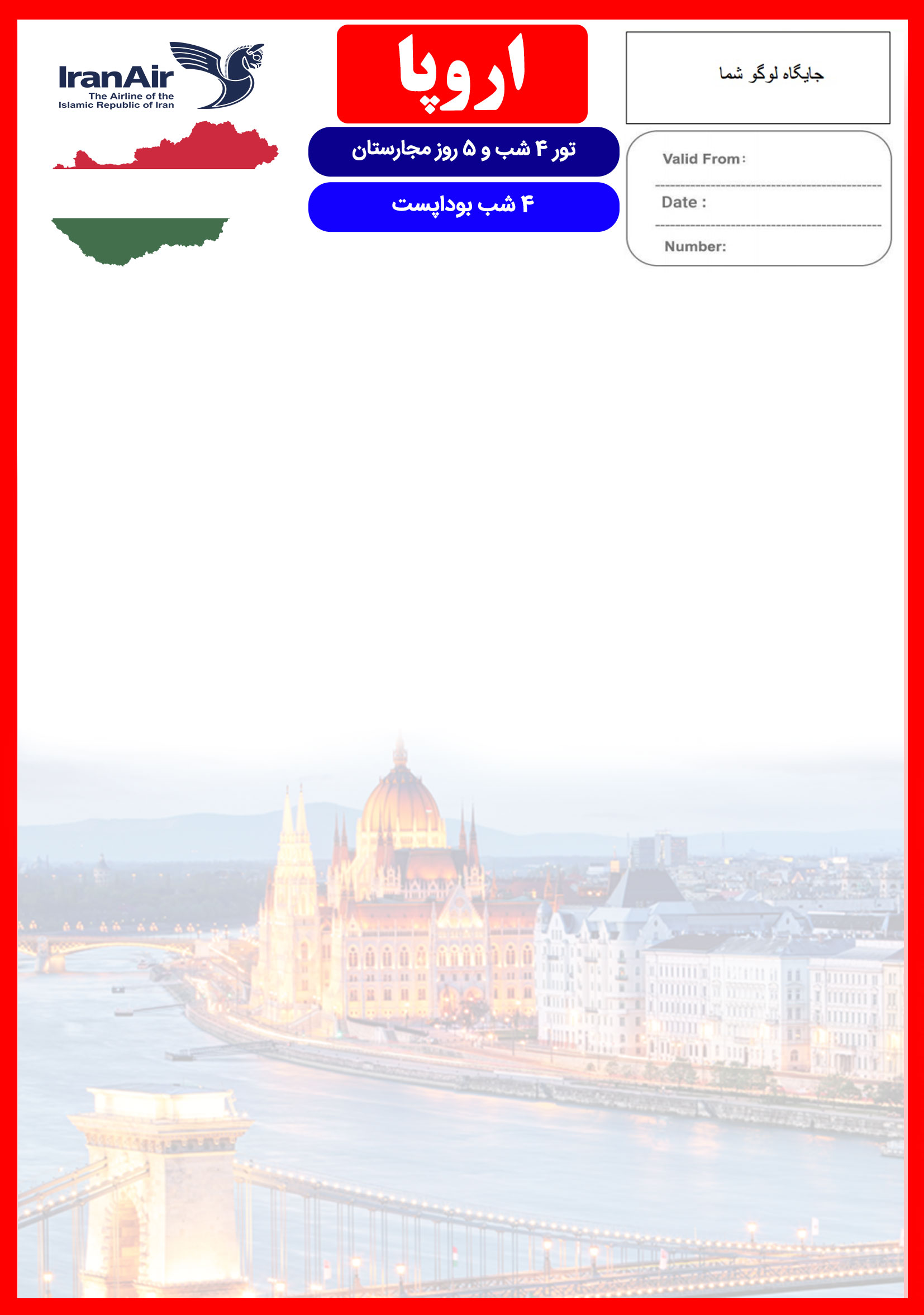 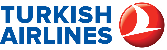 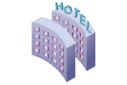 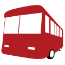 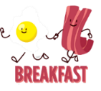 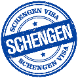 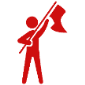 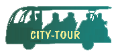 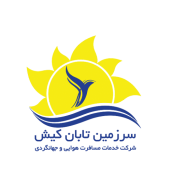 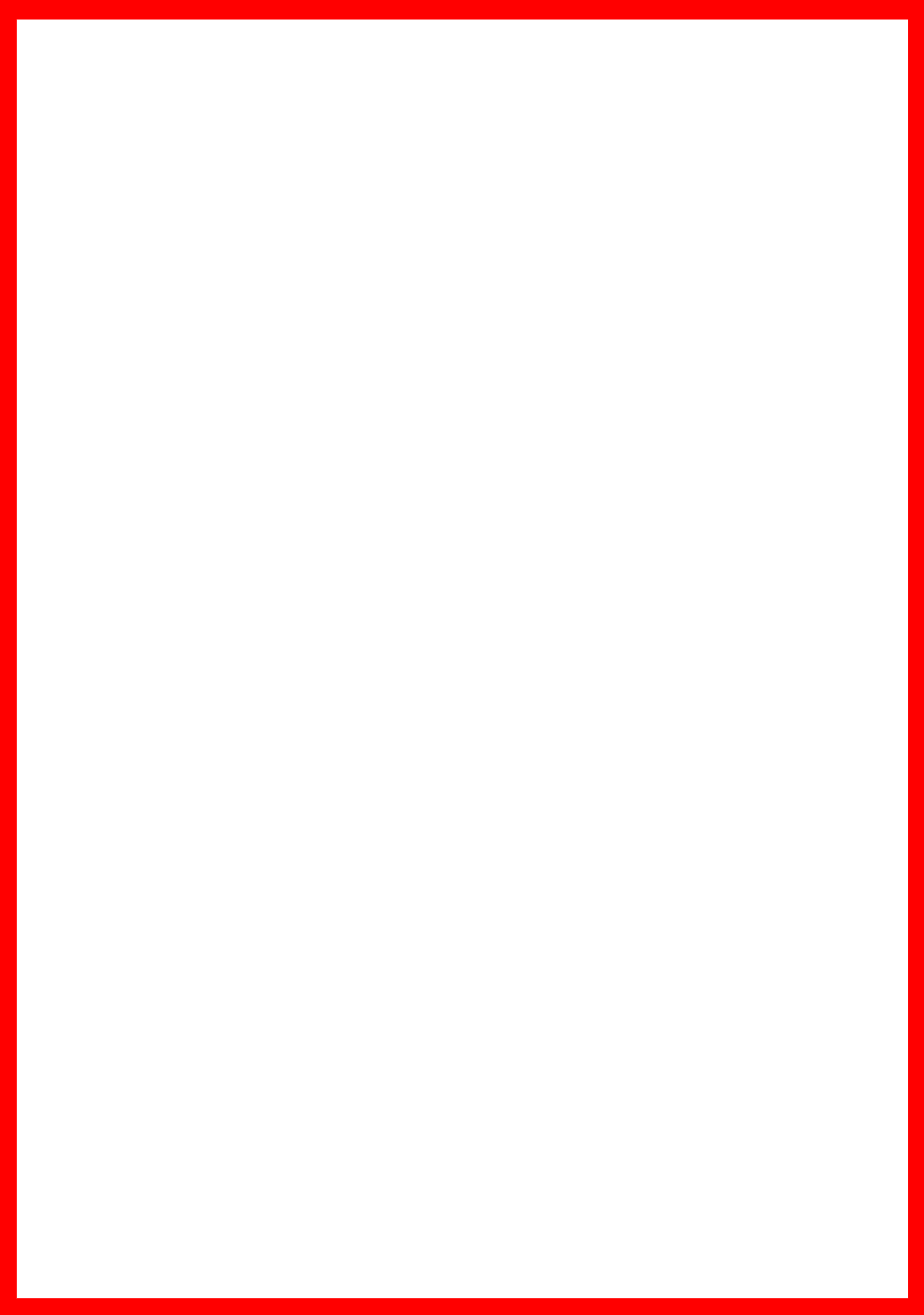 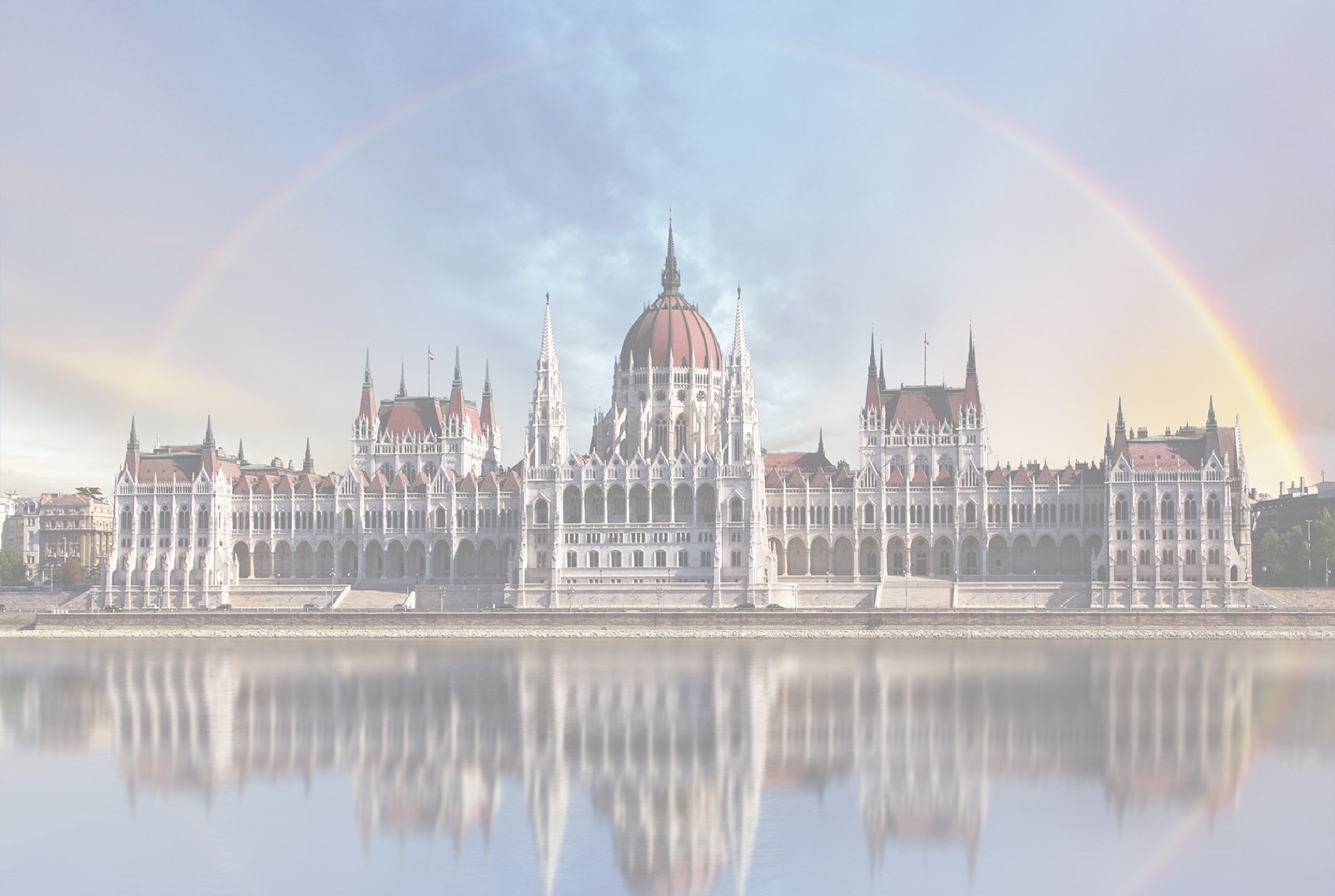 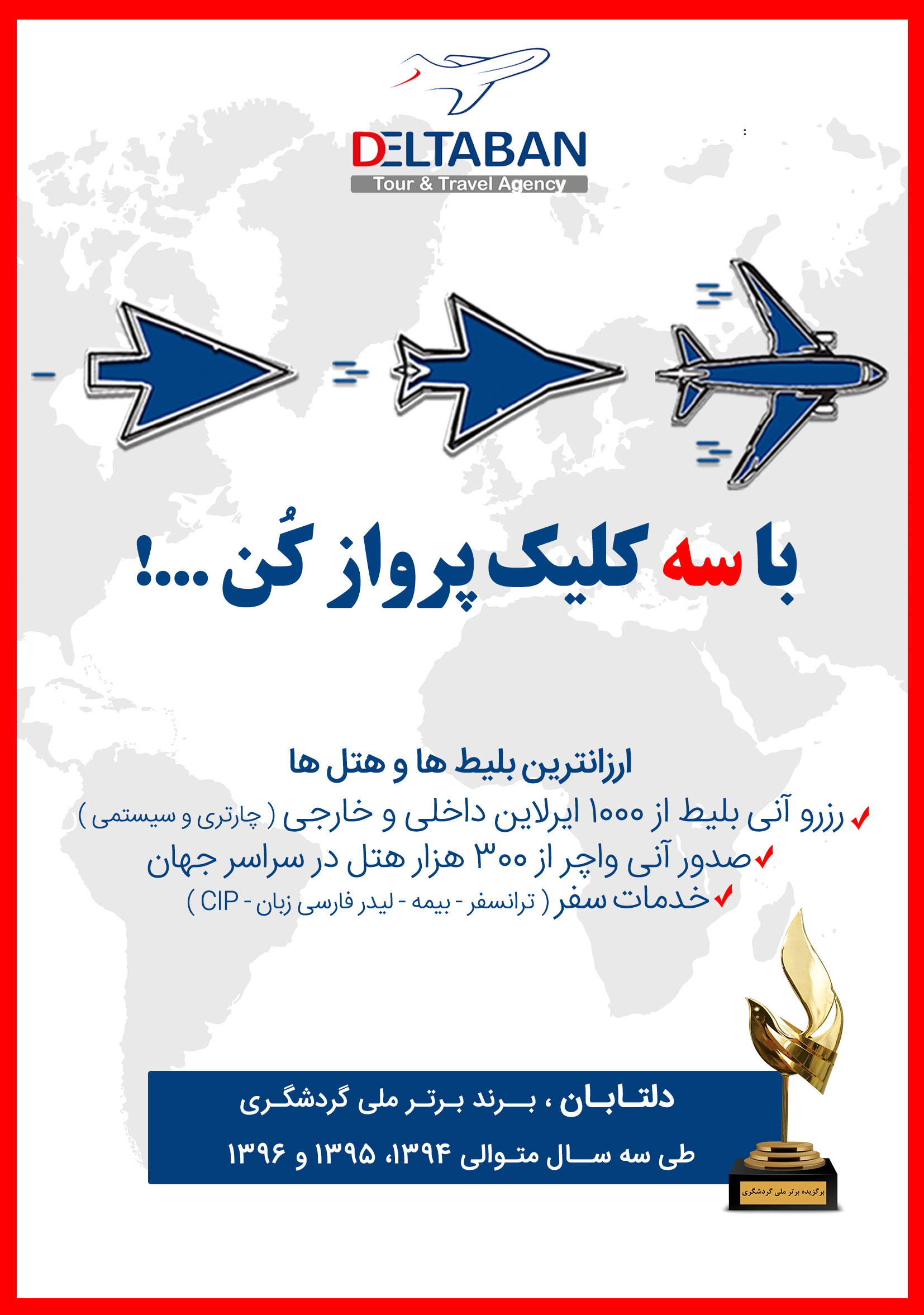 هتلشهرتعدادشبنفر در اتاق دو تخته (نفر اضافه)نفر در اتاق یک تختهکودک با تخت (12-4 سال)کودک بی تخت (4-2 سال)نوزاد4 ستارهبوداپست4 شب690 یورو+نرخ پرواز890 یورو+نرخ پرواز490 یورو+نرخ پرواز290 یورو+نرخ پرواز70 یورو+نرخ پروازرفت18 مهرحرکت از تهرانورود به استانبول استانبولشماره پروازحرکت از استانبولورود به بوداپستشماره پروازشرکت هواپیماییرفت18 مهر07:4010:40(TK879)12:3512:40(TK1033)ترکیش برگشت22 مهرحرکت از  بوداپستورود به استانبولشماره پروازحرکت از استانبولورود به تهرانشماره پروازشرکت هواپیماییبرگشت22 مهر13:.3517:35(TK1034)21:1000:50(TK874)ترکیش روز اول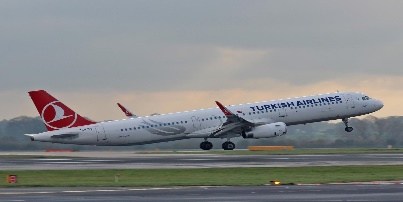 روز دوم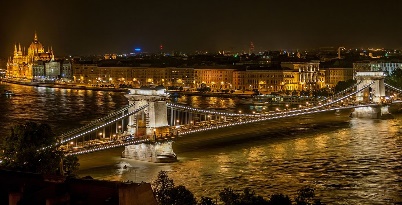 روز سوم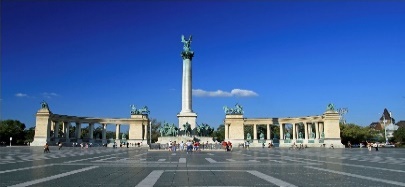 روز چهارم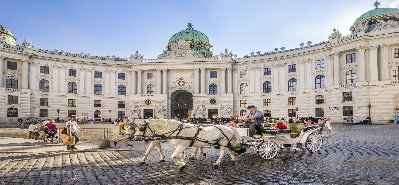 روز پنجم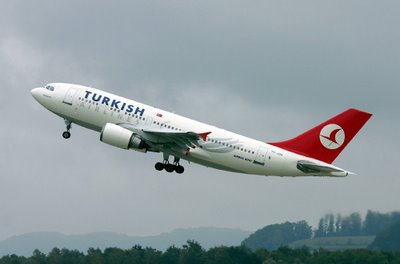 